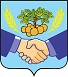 Российская Федерация                       СОБРАНИЕ ПРЕДСТАВИТЕЛЕЙсельского поселенияНовоспасский
муниципального района ПриволжскийСамарской областиЧЕТВЕРТОГО СОЗЫВАР е ш е н и е  № 95/158от «26»  декабря  2023 года                      ОБ УСТАНОВЛЕНИИ СТАВОК ЗЕМЕЛЬНОГО НАЛОГАНА ТЕРРИТОРИИ СЕЛЬСКОГО ПОСЕЛЕНИЯ НОВОСПАССКИЙМУНИЦИПАЛЬНОГО РАЙОНА ПРИВОЛЖСКИЙ САМАРСКОЙ ОБЛАСТИ НА 2024 ГОД.В соответствии с Федеральным законом от 06 октября 2003 г. № 131-ФЗ «Об общих принципах организации местного самоуправления в Российской Федерации» главой 31 Налогового Кодекса Российской Федерации в редакции Федерального закона от 27.07.2010 г. № 229-ФЗ «О внесении изменений в часть первую и вторую Налогового Кодекса Российской Федерации, а также о признании утратившими силу отдельных законодательных актов (положений законодательных актов) Российской Федерации в связи с урегулированием задолженности по уплате налогов, сборов, пеней и штрафов и некоторых иных вопросов налогового администрирования», Земельным кодексом РФ, Уставом сельского поселения Новоспасский Собрание представителей сельского поселения Новоспасский муниципального района Приволжский Самарской области                   р е ш и л о:1.Установить на территории сельского поселения Новоспасский муниципального района Приволжский Самарской области земельный налог на 2024 год.Налогоплательщики, объект налогообложения и налоговая база, порядок определения налоговой базы, порядок определения налоговой базы, налоговый и отчетный периоды, порядок представления налоговой декларации и налогового расчета по авансовым платежам по налогу устанавливаются Налоговым кодексом Российской Федерации. Налогоплательщиками налога признаются организации и физические лица, обладающие земельными участками, признаваемые объектом налогообложения в соответствии со статьей 389 Налогового кодекса Российской Федерации,на праве собственности, праве постоянного (бессрочного) пользования или праве пожизненного наследуемого владения  в пределах границ сельского поселения Новоспасский  муниципального района Приволжский Самарской области.2.Объектом налогообложения признаются земельные участки, расположенные в пределах территории сельского поселения Новоспасский муниципального района Приволжский Самарской области, за исключением тех земельных участков, которые не признаются объектами налогообложения в соответствии с пунктом 2 статьи 389 НК РФ.3.Органы местного самоуправления сельского поселения Новоспасский муниципального района Приволжский  Самарской области обязаны ежегодно до 1 февраля предоставлять в налоговые органы по месту своего нахождения сведения о земельных участках, признаваемых объектом налогообложения в соответствии со статьей 389 Налогового кодекса, в электронном виде по состоянию на 1 января текущего года4.Налоговые ставки. Налоговые ставки земельного налога устанавливаются в процентах от кадастровой стоимости земельных участков в следующих размерах:1) 0,3 процента - в отношении земельных участков:отнесенных к землям сельскохозяйственного назначения или к землям в составе зон сельскохозяйственного использования в поселениях и используемых для сельскохозяйственного производства;- занятых жилищным фондом и объектами инженерной инфраструктуры жилищно-коммунального комплекса (за исключением доли в праве на земельный участок, приходящийся на объект, не относящийся к жилищному фонду и к объектам инженерной инфраструктуры жилищно-коммунального комплекса) или приобретенных (предоставленных) для жилищного строительства;- приобретенных (предоставленных) для личного подсобного хозяйства, огородничества или животноводства, а также садовых земельных участков;        - ограниченных в обороте в соответствии с законодательством Российской Федерации, предоставленных для обеспечения обороны, безопасности и таможенных нужд.2) 1,5 процента - в отношении земельных участков, предназначенных для размещения административных и офисных зданий, объектов образования, науки, здравоохранения и социального обеспечения, физической культуры и спорта, культуры, искусства, религии;3) 1,5 процента в отношении земельных участков, предназначенных для размещения объектов торговли, общественного питания и бытового обслуживания;4) 1,5 процента в отношении земельных участков, предназначенных для размещения производственных и административных зданий, строений, сооружений промышленности, коммунального хозяйства, материально-технического, продовольственного снабжения, сбыта и заготовок;5) 1,5 процента в отношении земельных участков, предназначенных для размещения гаражей и автостоянок;6) 1,5 процента в отношении прочих земельных участков, за исключением земельных участков, которые не являются объектами налогообложения согласно части 2 статьи 389 Налогового Кодекса Российской Федерации.5.Порядок и сроки уплаты налога и авансовых платежей по налогу.1)  Налог и авансовые платежи по налогу уплачиваются в бюджет по месту нахождения земельных участков,  признаваемых объектам налогообложения в соответствии со статьей 389 Налогового Кодекса Российской Федерации.2)  Налогоплательщики – организации, уплачивают авансовые платежи по земельному налогу ежеквартально равными долями в течение налогового периода не позднее последнего числа месяца (30 апреля, 31 июля, 31 октября), следующего за истекшим периодом.Срок уплаты налога по итогам налогового периода для налогоплательщиков-организаций, установить с 1 февраля года, следующего за истекшим налоговым периодом.3) Налогоплательщики-организации исчисляют сумму налога (сумму авансовых платежей по налогу) самостоятельно.Сумма налога, подлежащая уплате в бюджет налогоплательщиками, являющимися физическими лицами, исчисляется налоговыми органами.6.Налоговые льготыНалоговая база уменьшается на величину кадастровой стоимости 600 квадратных метров площади земельного участка, находящегося в собственности, постоянном (бессрочном) пользовании или пожизненном наследуемом владении налогоплательщиков, относящихся к одной из следующих категорий:1) Героев Советского Союза, Героев Российской Федерации, полных кавалеров ордена Славы;2) инвалидов I и II групп инвалидности;3) инвалидов с детства;4) ветеранов и инвалидов Великой Отечественной войны, а также ветеранов и инвалидов боевых действий;5) физических лиц, имеющих право на получение социальной поддержки в соответствии с Законом Российской Федерации "О социальной защите граждан, подвергшихся воздействию радиации вследствие катастрофы на Чернобыльской АЭС" (в редакции Закона Российской Федерации от 18 июня 1992 года N 3061-1), в соответствии с Федеральным законом от 26 ноября 1998 года N 175-ФЗ "О социальной защите граждан Российской Федерации, подвергшихся воздействию радиации вследствие аварии в 1957 году на производственном объединении "Маяк" и сбросов радиоактивных отходов в реку Теча" и в соответствии с Федеральным законом от 10 января 2002 года N 2-ФЗ "О социальных гарантиях гражданам, подвергшимся радиационному воздействию вследствие ядерных испытаний на Семипалатинском полигоне";6) физических лиц, принимавших в составе подразделений особого риска непосредственное участие в испытаниях ядерного и термоядерного оружия, ликвидации аварий ядерных установок на средствах вооружения и военных объектах;7) физических лиц, получивших или перенесших лучевую болезнь или ставших инвалидами в результате испытаний, учений и иных работ, связанных с любыми видами ядерных установок, включая ядерное оружие и космическую технику;8) пенсионеров, получающих пенсии, назначаемые в порядке, установленном пенсионным законодательством, а также лиц, достигших возраста 60 и 55 лет (соответственно мужчины и женщины), которым в соответствии с законодательством Российской Федерации выплачивается ежемесячное пожизненное содержание;9) физических лиц, соответствующих условиям, необходимым для назначения пенсии в соответствии с законодательством Российской Федерации, действовавшим на 31.12.2018 года. При наличии в собственности гражданина более одного земельного участка (независимо от вида разрешенного использования) в пределах муниципального образования, суммарная площадь которых составляет не более 600 квадратных метров, льгота предоставляется в отношении всех таких участков, неиспользуемых  в предпринимательской деятельности.10) граждан, имеющих статус – Почетный гражданин муниципального района Приволжский Самарской области (в редакции решения Собрания представителей сельского поселения Новоспасский от 24.04.2018 № 67/102).7.Уменьшение налоговой базы в соответствии с пунктом 5 статьи 391 НК РФ (налоговый вычет) производится в отношении одного земельного участка по выбору налогоплательщика.Уведомление о выбранном земельном участке, в отношении которого применяется налоговый вычет, представляется налогоплательщиком в налоговый орган по своему выбору до 1 ноября года, являющегося налоговым периодом, начиная с которого в отношении указанного земельного участка применяется налоговый вычет.Налогоплательщик, представивший в налоговый орган уведомление о выбранном земельном участке, не вправе после 1 ноября года, являющегося налоговым периодом, начиная с которого в отношении указанного земельного участка применяется налоговый вычет, представлять уточненное уведомление с изменением земельного участка, в отношении которого в указанном налоговом периоде применяется налоговый вычет.При непредставлении налогоплательщиком, имеющим право на применение налогового вычета, уведомления о выбранном земельном участке налоговый вычет предоставляется в отношении одного земельного участка с максимальной исчисленной суммой налога.8.Налогоплательщик вправе ознакомиться с кадастровой стоимостью земельного участка по письменному заявлению в территориальные органы Федерального агентства кадастра объектов недвижимости. Сведения о кадастровой стоимости земельных участков для целей налогообложения размещаются на официальном сайте Федерального агентства кадастра объектов недвижимости в сети Интернет.9.Опубликовать настоящее решение в газете «Вестник сельского поселения Новоспасский» и на сайте сельского поселения Новоспасский муниципального района Приволжский Самарской области в сети «Интернет».10. Настоящее Решение вступает в силу с 1 января 2024 года, но не ранее, чем по истечении одного месяца со дня его официального опубликования.Председатель Собрания Представителейсельского поселения Новоспасскиймуниципального района ПриволжскийСамарской области                                                                              Н.В.ИлларионоваГлава сельского поселения Новоспасский муниципального района ПриволжскийСамарской области                                                                             А.В.Верховцев